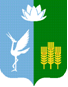 АДМИНИСТРАЦИЯ КРАСНОКУТСКОГО  СЕЛЬСКОГО ПОСЕЛЕНИЯ СПАССКОГО МУНИЦИПАЛЬНОГО РАЙОНАПРИМОРСКОГО КРАЯПОСТАНОВЛЕНИЕ09.11.2017  г.                                     с. Красный кут                          № 42  
О ПОРЯДКЕ УВЕДОМЛЕНИЯ ПРЕДСТАВИТЕЛЯ НАНИМАТЕЛЯ (РАБОТОДАТЕЛЯ) О ФАКТАХ ОБРАЩЕНИЯ В ЦЕЛЯХ СКЛОНЕНИЯ МУНИЦИПАЛЬНОГО СЛУЖАЩЕГО К СОВЕРШЕНИЮ КОРРУПЦИОННЫХ ПРАВОНАРУШЕНИЙ
     В соответствии с Федеральными законами от 06 октября 2003 года
№ 131-ФЗ «Об общих принципах организации местного самоуправления в Российской Федерации», руководствуясь Уставом  Краснокутского сельского поселения ПОСТАНОВЛЯЕТ:
1. Утвердить Порядок уведомления представителя нанимателя (работодателя) о фактах обращения в целях склонения муниципального служащего к совершению коррупционных правонарушений согласно приложению.

2. специалисту по кадровому обеспечению Селютиной А.В. с момента издания настоящего постановления организовать работу по рассмотрению уведомлений представителя нанимателя (работодателя) о фактах обращения в целях склонения муниципального служащего к совершению коррупционных правонарушений.

3. Настоящее постановление вступает в силу с момента принятия и подлежит опубликованию в официальном печатном органе Краснокутского сельского поселения Спасского муниципального района Приморского края – газете «Горизонт», на официальном сайте краснокутское.рф. 
4. Контроль за исполнением настоящего распоряжения оставляю за собой.
Глава Краснокутского сельского поселения                                              А.Б. ПетриченкоПОЛОЖЕНИЕ 
о порядке уведомления представителя нанимателя (работодателя) о фактах обращения в целях склонения муниципального служащего администрации Краснокутского сельского поселения к совершению коррупционных правонарушенийI. Общие положения1.1. Настоящее Положение определяет порядок уведомления представителя нанимателя (работодателя) о фактах обращения в целях склонения муниципального служащего администрации Краснокутского сельского поселения к совершению коррупционных правонарушений (далее по тексту – Положение) разработано в соответствии с частью 5 статьи 9 Федерального закона от 25.12.2008 N 273-ФЗ «О противодействии коррупции» с целью создания единой системы по предупреждению коррупционных правонарушений в администрации Краснокутского сельского поселения (далее по тексту – администрация) и определяет порядок уведомления представителя нанимателя (работодателя) о фактах обращения в целях склонения муниципального служащего администрации к совершению коррупционных правонарушений, устанавливает перечень сведений, содержащихся в данных уведомлениях, порядок регистрации уведомлений и организации проверки сведений, указанных в уведомлении, а также порядок принятия решений по результатам рассмотрения уведомлений.
1.2. Действие настоящего Положения распространяется на всех муниципальных служащих администрации.
1.3. Муниципальный служащий администрации обязан уведомлять Главу администрации Краснокутского сельского поселения (далее по тексту – Глава ), органы прокуратуры или другие государственные органы обо всех случаях обращения к нему каких-либо лиц в целях склонения его к совершению коррупционных правонарушений.
Уведомление о фактах обращения в целях склонения к совершению коррупционных правонарушений, за исключением случаев, когда по данным фактам проведена или проводится проверка, является должностной обязанностью муниципального служащего.
1.4. Во всех случаях обращения к муниципальному служащему каких-либо лиц в целях склонения его к совершению коррупционных правонарушений муниципальный служащий обязан не позднее рабочего дня, следующего за днем обращения к нему указанных лиц, уведомить о данных фактах Главу, направив на его имя уведомление в письменной форме согласно Приложению № 1 к настоящему Положению, заполненное и зарегистрированное в установленном порядке.
1.5. Муниципальные служащие должны лично предостерегать обратившихся к ним лиц о противоправности действия, которое они предлагают совершить.
1.6. Муниципальный служащий, уведомивший Главу, органы прокуратуры или другие государственные органы о фактах обращения в целях склонения его к совершению коррупционного правонарушения, о фактах совершения другими муниципальными служащими коррупционных правонарушений, непредставления сведений либо представления заведомо недостоверных или неполных сведений о доходах, об имуществе и обязательствах имущественного характера, находится под защитой государства в соответствии с действующим законодательством Российской Федерации.
1.7. Муниципальный служащий, не выполнивший обязанность по уведомлению Главы, органов прокуратуры или других государственных органов обо всех случаях обращения к нему каких-либо лиц в целях склонения его к совершению коррупционных правонарушений, подлежит привлечению к ответственности в соответствии с действующим законодательством Российской Федерации.II. Перечень сведений, содержащихся в уведомлении,
и порядок регистрации уведомления.2.1. В уведомлении указываются следующие сведения:
а) фамилия, имя, отчество муниципального служащего, направившего уведомление (далее по тексу – уведомитель);
б) замещаемая должность муниципальной службы уведомителя, наименование структурного подразделения, в котором он осуществляет служебную деятельность;
в) известные уведомителю сведения о лицах, обратившихся к нему в целях склонения его к совершению коррупционных правонарушений (фамилия, имя, отчество, место работы, должность, адрес проживания лица, склонявшего уведомителя к совершению коррупционных правонарушений, и другие известные о данном лице сведения);
г) способ склонения к правонарушению (подкуп, угроза, обещание, обман, насилие и т. д.);
д) обстоятельства склонения к правонарушению (телефонный разговор, личная встреча, почтовое отправление и т. д.);
е) сущность предполагаемого правонарушения (злоупотребление служебным положением, дача взятки, получение взятки, злоупотребление полномочиями, коммерческий подкуп либо иное незаконное использование муниципальным служащим своего должностного положения вопреки законным интересам общества и государства в целях получения выгоды в виде денег, ценностей, иного имущества или услуг имущественного характера, иных имущественных прав для себя или для третьих лиц либо незаконное предоставление такой выгоды муниципальному служащему другими физическими лицами).
При наличии письменных и вещественных доказательств, объяснений лиц, показаний свидетелей, аудио - и видеозаписи, иных документов и материалов уведомитель представляет их Главе в качестве доказательств склонения его к совершению коррупционного правонарушения;
ж) дата, место и время склонения к правонарушению;
з) информация об уведомлении муниципальным служащим органов прокуратуры или других государственных органов об обращении к нему каких-либо лиц в целях склонения его к совершению коррупционных правонарушений в случае, если указанная информация была направлена уведомителем в соответствующие органы;
и) дата подачи уведомления и личная подпись уведомителя.
2.2. Уведомление регистрируется в Журнале регистрации уведомлений о фактах обращения в целях склонения муниципального служащего к совершению коррупционных правонарушений (далее по тексту – Журнал) по форме согласно Приложению № 2 к настоящему Положению:
- незамедлительно в присутствии уведомителя, если уведомление представлено им лично;
- в день, когда оно поступило по почте или с курьером.
2.3. Регистрацию уведомления осуществляет специалист администрации,
назначенный за ведение и хранение Журнала в установленном порядке. 
Журнал должен храниться в условиях, исключающих доступ к нему посторонних лиц. Листы Журнала должны быть пронумерованы, прошнурованы и скреплены печатью Администрации.
2.4. Уведомление не принимается в случае, если в нем полностью или частично отсутствует информация, предусмотренная в пункте 2.1. настоящего Положения.
2.5. В случае, если из уведомления муниципального служащего следует, что он не уведомил органы прокуратуры или другие государственные органы об обращении к нему в целях склонения его к совершению коррупционных правонарушений, заведующий отделом юридической поддержки и вопросов местного самоуправления незамедлительно после поступления к нему уведомления от муниципального служащего направляет его копию в один из вышеуказанных органов.
2.6. При наличии в уведомлении сведений о совершенном или подготавливаемом преступлении, проверка по данному уведомлению организуется в соответствии с положениями уголовно-процессуального законодательства Российской Федерации и законодательства Российской Федерации об оперативно-розыскной деятельности, для чего поступившее уведомление незамедлительно направляется в правоохранительные органы в соответствии с их компетенцией.III. Порядок организации проверки сведений,
содержащихся в уведомлении.3.1. После регистрации уведомление передается на рассмотрение Главы администрации.
3.2. Поступившее Главе уведомление является основанием для принятия им решения о проведении служебной проверки сведений, содержащихся в уведомлении, которое оформляется соответствующим распоряжением.
3.3. Для проведения проверки распоряжением Главы создается комиссия, которая состоит из председателя комиссии, заместителя председателя, секретаря и членов комиссии. В составе комиссии должно быть не менее 5 человек.
3.4. Все лица, входящие в состав комиссии, пользуются равными правами в решении вопросов, рассматриваемых на заседаниях комиссии.
3.5. Персональный состав комиссии по проведению проверки утверждается распоряжением Главы.
3.6. В проведении проверки не может участвовать муниципальный служащий, прямо или косвенно заинтересованный в ее результатах. В этих случаях он обязан обратиться к Главе с письменным заявлением об освобождении его от участия в проведении данной проверки.
3.7. При проведении проверки должны быть:
- заслушаны пояснения уведомителя, других муниципальных служащих Администрации, а также лиц, имеющих отношение к фактам, содержащимся в уведомлении;
- объективно и всесторонне рассмотрены факты и обстоятельства обращения к муниципальному служащему в целях склонения его к совершению коррупционного правонарушения;
- установлены причины и условия, которые способствовали обращению лиц к муниципальному служащему с целью склонения его к совершению коррупционных правонарушений.
3.8. В ходе проведения проверки, помимо уведомления, рассматриваются материалы, имеющие отношение к фактам, содержащимся в уведомлении, в том числе должностная инструкция и служебная характеристика уведомителя, должностные инструкции и служебные характеристики муниципальных служащих, имеющих отношение к фактам, содержащимся в уведомлении.
Лица, входящие в состав комиссии, и муниципальные служащие, имеющие отношение к фактам, содержащимся в уведомлении, не вправе разглашать сведения, ставшие им известными в ходе проведения проверочных мероприятий.
3.10. Работа комиссии должна быть завершена не позднее 10 рабочих дней со дня принятия решения о проведении проверки.IV. Итоги проведения проверки.4.1 По результатам проведения проверки комиссией принимается решение простым большинством голосов присутствующих на заседании комиссии. 
Решение комиссии правомочно, если на ее заседании присутствовало не менее 2/3 от общего состава комиссии.4.2. Решение комиссии оформляется протоколом. Протокол комиссии подписывается председателем и секретарем комиссии.
4.3. Член комиссии, не согласный с ее решением, имеет право в письменной форме изложить свое особое мнение, которое приобщается к протоколу.
4.4. В случае подтверждения в ходе проверки факта обращения к муниципальному служащему в целях склонения его к совершению коррупционных правонарушений или выявления в действиях муниципального служащего или иных муниципальных служащих, имеющих отношение к вышеуказанным фактам, признаков коррупционного правонарушения, комиссией готовятся материалы, которые направляются Главе поселения для принятия соответствующего решения 
4.5. Глава поселения после получения материалов по результатам работы комиссии в течение трех дней принимает одно из следующих решений:
а) о незамедлительной передаче материалов проверки в правоохранительные органы;
б) об обращении в соответствующие компетентные органы с просьбой об обеспечении мер государственной защиты муниципального служащего и членов его семьи от насилия, угроз и других неправомерных действий в соответствии с законодательством Российской Федерации;
в) о принятии организационных мер с целью предотвращения впредь возможности обращения в целях склонения муниципальных служащих к совершению коррупционных правонарушений;
г) об исключении возможности принятия уведомителем и (или) иными муниципальными служащими, имеющими отношение к фактам, содержащимся в уведомлении, единоличных решений по вопросам, с которыми связана вероятность совершения коррупционного правонарушения;
д) о необходимости внесения в должностные инструкции муниципальных служащих соответствующих изменений для устранения условий, способствующих обращению к ним в целях склонения их к совершению коррупционных правонарушений;
е) о привлечении муниципального служащего к дисциплинарной ответственности;
ж) об увольнении муниципального служащего с муниципальной службы.
4.6. В случае выявления в ходе проверки в действиях муниципального служащего признаков коррупционного правонарушения, предусмотренного частью 3 статьи 9 Федерального закона от 25.12.2008 N 273-ФЗ «О противодействии коррупции», материалы по результатам работы комиссии направляются Главой поселения в соответствующие органы для привлечения муниципального служащего к иным видам ответственности в соответствии с законодательством Российской Федерации.
4.7. В случае опровержения факта обращения к муниципальному служащему с целью его склонения к совершению коррупционных правонарушений Глава  принимает решение о принятии результатов проверки к сведению.
4.8. Информация о решении по результатам проверки направляется специалисту ответственному за ведение делопроизводства и кадровую работу в Администрации для включения в личное дело уведомителя.
4.9. Муниципальный служащий, в отношении которого проводится проверка сведений, содержащихся в уведомлении, по окончании проверки имеет право ознакомиться с письменным заключением о ее результатах.Приложение № 1
к Положению о порядке уведомления представителя нанимателя
(работодателя) о фактах обращения в целях склонения
муниципального служащего 
к совершению коррупционных правонарушений
(ф. и. о. уведомителя, должность, наименование структурного подразделения)УВЕДОМЛЕНИЕВ соответствии со статьей 9 Федерального закона Российской Федерации от 25.12.2008 N 273-ФЗ "О противодействии коррупции" (далее - Закона) я, __________________________________________________________________,
(фамилия, имя, отчество)
настоящим уведомляю об обращении ко мне ____________________________ __________________________________________________________________
(дата, время и место)
гр. ________________________________________________________________
(фамилия, имя, отчество)
в целях склонения меня к совершению коррупционных действий, а именно:
__________________________________________________________________
(в произвольной форме изложить информацию об обстоятельствах
__________________________________________________________________
обращения в целях склонения к совершению коррупционных действий)
__________________________________________________________________«____»_______________ 20___г. ______________________ 
(подпись)
Уведомление зарегистрировано
в Журнале регистрации
«____»_____________ 20___ г. N ______
__________________________________________________________________
(ф. и. о., должность ответственного лица)
Примечание: <1>
-------------------------------------
< 1> В случае направления муниципальным служащим информации, содержащейся в настоящем уведомлении, в органы прокуратуры или другие государственные органы необходимо указать это обстоятельство в настоящем уведомлении с указанием наименований соответствующих органов, куда направлена информация.Приложение № 2
к Положению о порядке уведомления представителя нанимателя
(работодателя) о фактах обращения в целях склонения
муниципального служащего 
к совершению коррупционных правонарушенийЖУРНАЛ УЧЕТА УВЕДОМЛЕНИЙ
о фактах обращения в целях склонения муниципального
служащего к совершению коррупционных правонарушений№ 
п/пУведомлениеФ. И.О. должность лица,  
подавшего уведомление Наименование  
структурного  
подразделения Примечание№Дата 